使用指南尊敬的用户：您好！感谢您对来往科技的信任与支持！我们是一家网站建设、网站推广、小程序定制等服务的优质营销服务商。使用说明如图：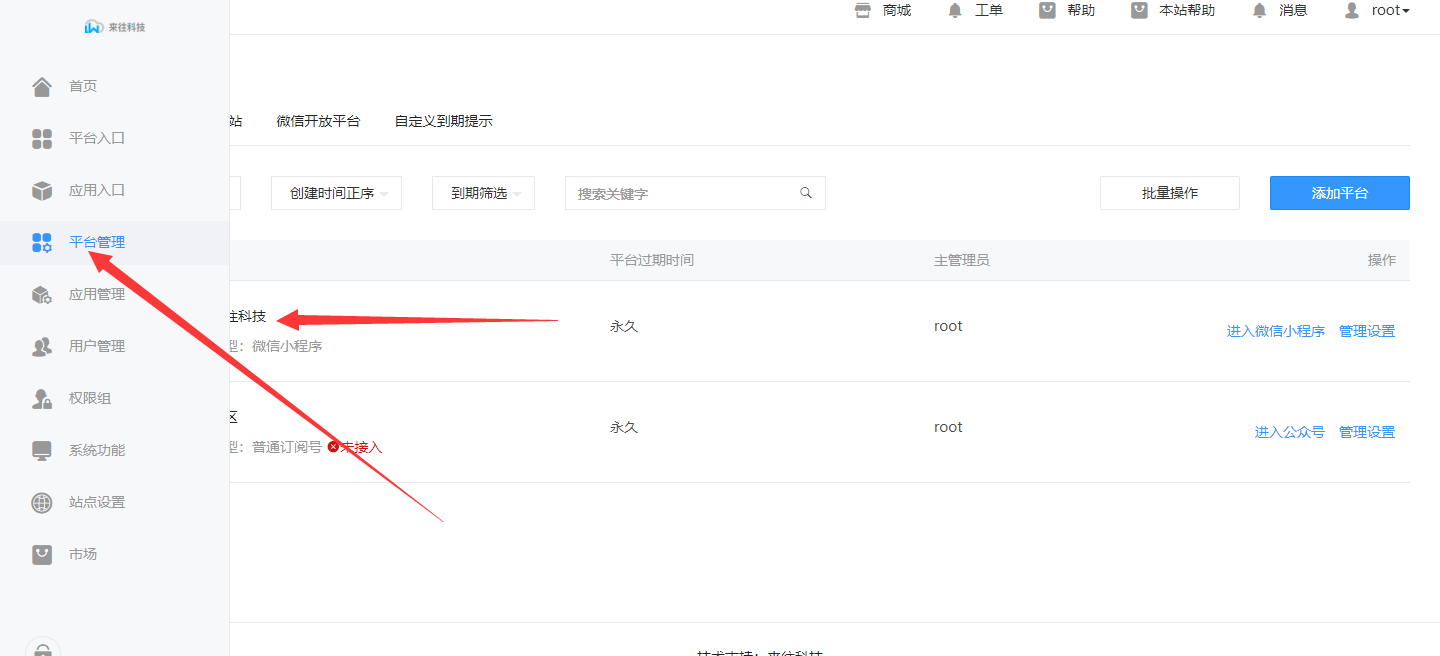 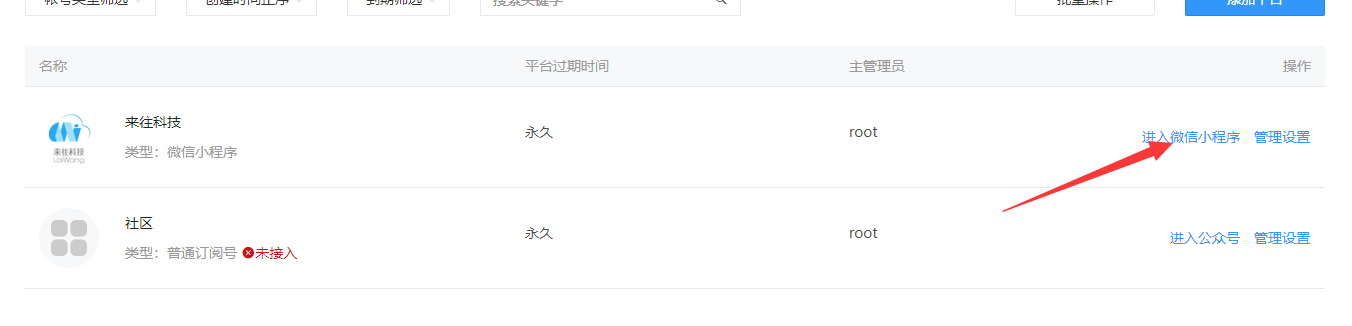 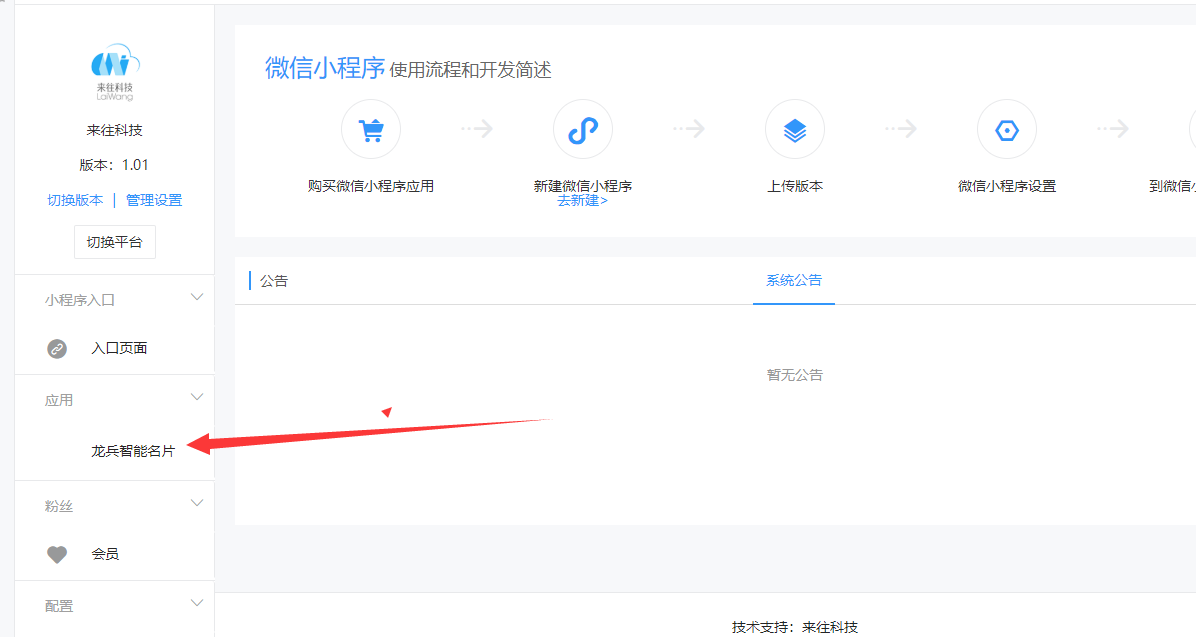 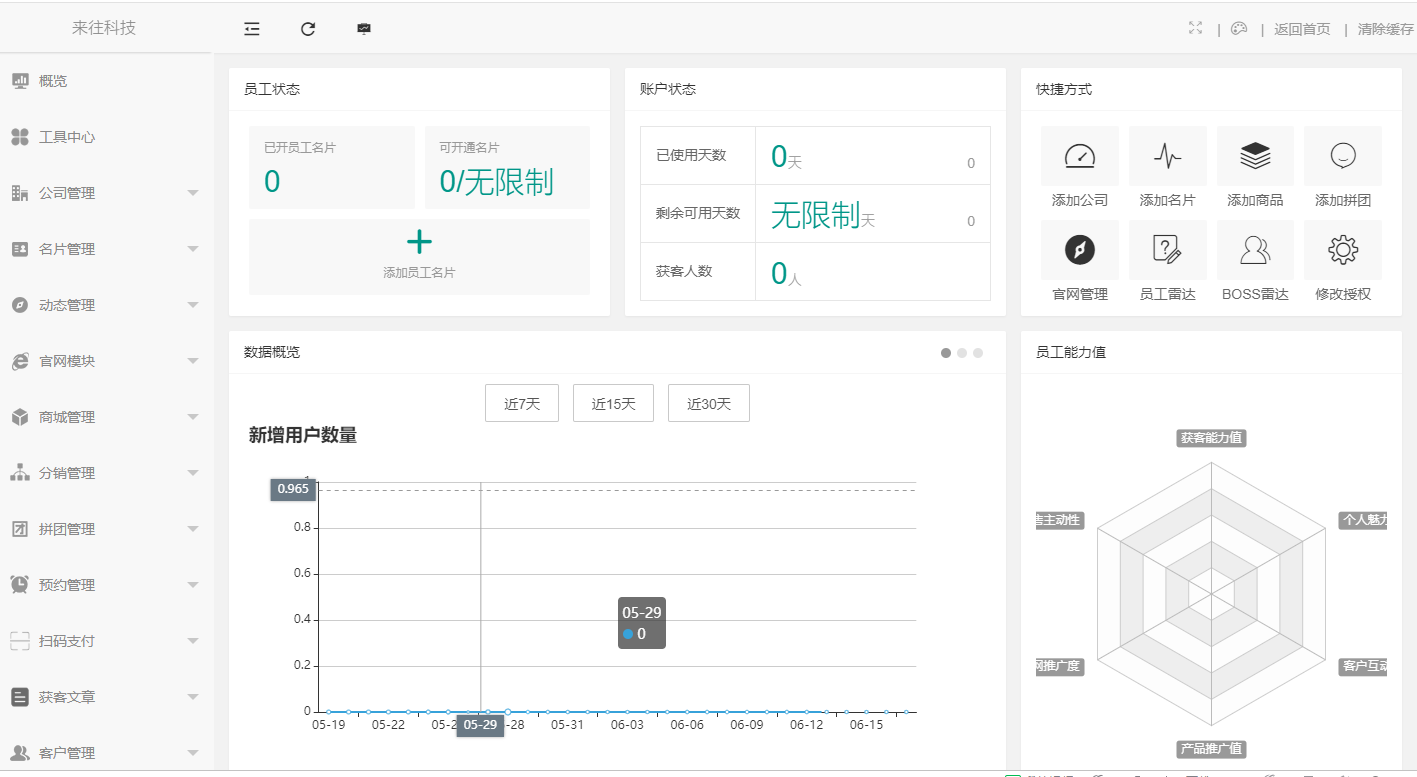 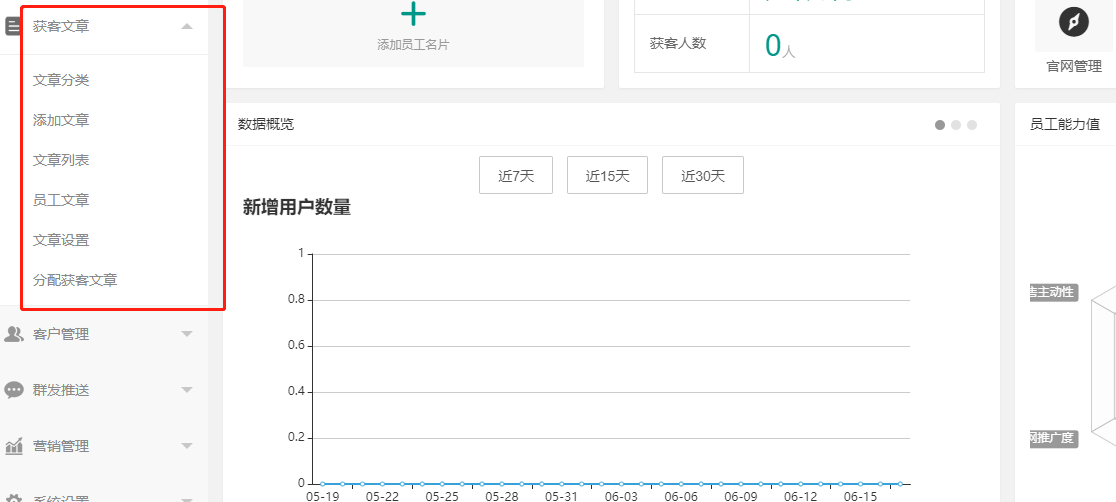 